PROGRAMMA SVOLTO  A.S. 2020/21Pisa li …30/06/2021…	                                   Il docente: Alessandra Benvenuti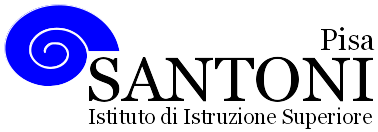 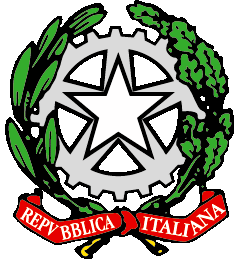 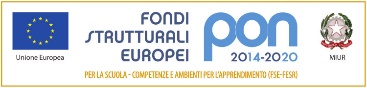 agraria agroalimentare agroindustria | chimica, materiali e biotecnologie | costruzioni, ambiente e territorio | sistema moda | servizi socio-sanitari | servizi per la sanità e l'assistenza sociale | corso operatore del benessere | agenzia formativa Regione Toscana  IS0059 – ISO9001agraria agroalimentare agroindustria | chimica, materiali e biotecnologie | costruzioni, ambiente e territorio | sistema moda | servizi socio-sanitari | servizi per la sanità e l'assistenza sociale | corso operatore del benessere | agenzia formativa Regione Toscana  IS0059 – ISO9001agraria agroalimentare agroindustria | chimica, materiali e biotecnologie | costruzioni, ambiente e territorio | sistema moda | servizi socio-sanitari | servizi per la sanità e l'assistenza sociale | corso operatore del benessere | agenzia formativa Regione Toscana  IS0059 – ISO9001agraria agroalimentare agroindustria | chimica, materiali e biotecnologie | costruzioni, ambiente e territorio | sistema moda | servizi socio-sanitari | servizi per la sanità e l'assistenza sociale | corso operatore del benessere | agenzia formativa Regione Toscana  IS0059 – ISO9001agraria agroalimentare agroindustria | chimica, materiali e biotecnologie | costruzioni, ambiente e territorio | sistema moda | servizi socio-sanitari | servizi per la sanità e l'assistenza sociale | corso operatore del benessere | agenzia formativa Regione Toscana  IS0059 – ISO9001www.e-santoni.edu.ite-mail: piis003007@istruzione.ite-mail: piis003007@istruzione.itPEC: piis003007@pec.istruzione.itPEC: piis003007@pec.istruzione.itNome e cognome del docente ALESSANDRA BENVENUTINome e cognome del docente ALESSANDRA BENVENUTINome e cognome del docente ALESSANDRA BENVENUTIDisciplina insegnata MATEMATICADisciplina insegnata MATEMATICADisciplina insegnata MATEMATICALibro/i di testo in uso BERGAMINI-TRIFONE-BAROZZI    “Matematica.verde multimediale”    VOL. 2     ed. ZANICHELLILibro/i di testo in uso BERGAMINI-TRIFONE-BAROZZI    “Matematica.verde multimediale”    VOL. 2     ed. ZANICHELLILibro/i di testo in uso BERGAMINI-TRIFONE-BAROZZI    “Matematica.verde multimediale”    VOL. 2     ed. ZANICHELLIClasse e Sezione...........2F...........Indirizzo di studioChimica Materiali e BiotecnologieN. studenti   ..........22...........Obiettivi trasversali indicati nel documento di programmazione di classe e individuati dal dipartimento [A] Utilizzare le tecniche e le procedure del calcolo aritmetico ed algebrico, rappresentandole anche sotto forma grafica[B] Confrontare ed analizzare figure geometriche, individuando invarianti e relazioni.[C] Individuare le strategie appropriate per la soluzione di problemi[D] Analizzare dati e interpretarli sviluppando deduzioni e ragionamenti sugli stessi anche con l’ausilio di rappresentazioni grafiche, usando consapevolmente gli strumenti di calcolo e le potenzialità offerte da applicazioni specifiche di tipo informatico[E] Competenze chiave di cittadinanza: imparare ad imparareprogettare comunicare collaborare e partecipare agire in modo autonomo e responsabilerisolvere problemiindividuare collegamenti e relazioniacquisire e interpretare le informazioniObiettivi trasversali indicati nel documento di programmazione di classe e individuati dal dipartimento [A] Utilizzare le tecniche e le procedure del calcolo aritmetico ed algebrico, rappresentandole anche sotto forma grafica[B] Confrontare ed analizzare figure geometriche, individuando invarianti e relazioni.[C] Individuare le strategie appropriate per la soluzione di problemi[D] Analizzare dati e interpretarli sviluppando deduzioni e ragionamenti sugli stessi anche con l’ausilio di rappresentazioni grafiche, usando consapevolmente gli strumenti di calcolo e le potenzialità offerte da applicazioni specifiche di tipo informatico[E] Competenze chiave di cittadinanza: imparare ad imparareprogettare comunicare collaborare e partecipare agire in modo autonomo e responsabilerisolvere problemiindividuare collegamenti e relazioniacquisire e interpretare le informazioniObiettivi trasversali indicati nel documento di programmazione di classe e individuati dal dipartimento [A] Utilizzare le tecniche e le procedure del calcolo aritmetico ed algebrico, rappresentandole anche sotto forma grafica[B] Confrontare ed analizzare figure geometriche, individuando invarianti e relazioni.[C] Individuare le strategie appropriate per la soluzione di problemi[D] Analizzare dati e interpretarli sviluppando deduzioni e ragionamenti sugli stessi anche con l’ausilio di rappresentazioni grafiche, usando consapevolmente gli strumenti di calcolo e le potenzialità offerte da applicazioni specifiche di tipo informatico[E] Competenze chiave di cittadinanza: imparare ad imparareprogettare comunicare collaborare e partecipare agire in modo autonomo e responsabilerisolvere problemiindividuare collegamenti e relazioniacquisire e interpretare le informazioniDescrizione di conoscenze e abilità, suddivise in unità di apprendimento o didattiche, evidenziando per ognuna quelle essenziali o minime Descrizione di conoscenze e abilità, suddivise in unità di apprendimento o didattiche, evidenziando per ognuna quelle essenziali o minime Descrizione di conoscenze e abilità, suddivise in unità di apprendimento o didattiche, evidenziando per ognuna quelle essenziali o minime Criteri per le valutazioni Per la valutazione si procede nel modo seguente. Sul testo di ogni prova, costituita da un insieme di item (esercizi, domande, quesiti,..) sono riportati, sia i punteggi massimi associati ad ogni item che il punteggio corrispondente alla soglia di sufficienza. In fase di correzione viene compilata una tabella in cui compaiono i punteggi effettivi attribuiti ad ogni studente per i vari item e, da qui, il corrispondente valore in decimi della prova.La griglia di riferimento per la valutazione è la seguente:Limitatamente al periodo delle ADID, i criteri di valutazione esplicitati nel PTOF sono integrati dai seguenti:partecipazione alle attività in modalità sincrona (videolezioni), in relazione alla presenza in tutte le discipline per le quali sono proposte e alla qualità dell’interazione; giustificazione tempestiva e puntuale degli eventuali problemi  che abbiano impedito la presenza alle videolezioni, con disponibilità a recuperare gli argomenti svolti rispetto degli impegni (ad es. presentarsi alle verifiche programmate, consegnare un compito nei tempi assegnati, ecc.)senso di responsabilità nell’affrontare eventuali difficoltà instaurando un proficuo dialogo con l’insegnante (ad es. concordare recuperi in caso di problemi di connessione, avvisare e motivare adeguatamente quando non si è in grado di rispettare i tempi di consegna di un compito, garantendo l’impegno a rispettare una nuova scadenza; chiedere chiarimenti quando non si è compresa una consegna e mostrare interesse al suo compimento, ecc.)collaborazione nel fornire prove credibili del raggiungimento degli obiettivi (originalità nelle risposte e negli elaborati, elaborazione personale, ecc.) qualità degli elaborati prodotti e capacità di esporli all’insegnante  Restano fermi il rispetto dei PEI e PDP nelle modalità di verifica e valutazione.Criteri per le valutazioni Per la valutazione si procede nel modo seguente. Sul testo di ogni prova, costituita da un insieme di item (esercizi, domande, quesiti,..) sono riportati, sia i punteggi massimi associati ad ogni item che il punteggio corrispondente alla soglia di sufficienza. In fase di correzione viene compilata una tabella in cui compaiono i punteggi effettivi attribuiti ad ogni studente per i vari item e, da qui, il corrispondente valore in decimi della prova.La griglia di riferimento per la valutazione è la seguente:Limitatamente al periodo delle ADID, i criteri di valutazione esplicitati nel PTOF sono integrati dai seguenti:partecipazione alle attività in modalità sincrona (videolezioni), in relazione alla presenza in tutte le discipline per le quali sono proposte e alla qualità dell’interazione; giustificazione tempestiva e puntuale degli eventuali problemi  che abbiano impedito la presenza alle videolezioni, con disponibilità a recuperare gli argomenti svolti rispetto degli impegni (ad es. presentarsi alle verifiche programmate, consegnare un compito nei tempi assegnati, ecc.)senso di responsabilità nell’affrontare eventuali difficoltà instaurando un proficuo dialogo con l’insegnante (ad es. concordare recuperi in caso di problemi di connessione, avvisare e motivare adeguatamente quando non si è in grado di rispettare i tempi di consegna di un compito, garantendo l’impegno a rispettare una nuova scadenza; chiedere chiarimenti quando non si è compresa una consegna e mostrare interesse al suo compimento, ecc.)collaborazione nel fornire prove credibili del raggiungimento degli obiettivi (originalità nelle risposte e negli elaborati, elaborazione personale, ecc.) qualità degli elaborati prodotti e capacità di esporli all’insegnante  Restano fermi il rispetto dei PEI e PDP nelle modalità di verifica e valutazione.Criteri per le valutazioni Per la valutazione si procede nel modo seguente. Sul testo di ogni prova, costituita da un insieme di item (esercizi, domande, quesiti,..) sono riportati, sia i punteggi massimi associati ad ogni item che il punteggio corrispondente alla soglia di sufficienza. In fase di correzione viene compilata una tabella in cui compaiono i punteggi effettivi attribuiti ad ogni studente per i vari item e, da qui, il corrispondente valore in decimi della prova.La griglia di riferimento per la valutazione è la seguente:Limitatamente al periodo delle ADID, i criteri di valutazione esplicitati nel PTOF sono integrati dai seguenti:partecipazione alle attività in modalità sincrona (videolezioni), in relazione alla presenza in tutte le discipline per le quali sono proposte e alla qualità dell’interazione; giustificazione tempestiva e puntuale degli eventuali problemi  che abbiano impedito la presenza alle videolezioni, con disponibilità a recuperare gli argomenti svolti rispetto degli impegni (ad es. presentarsi alle verifiche programmate, consegnare un compito nei tempi assegnati, ecc.)senso di responsabilità nell’affrontare eventuali difficoltà instaurando un proficuo dialogo con l’insegnante (ad es. concordare recuperi in caso di problemi di connessione, avvisare e motivare adeguatamente quando non si è in grado di rispettare i tempi di consegna di un compito, garantendo l’impegno a rispettare una nuova scadenza; chiedere chiarimenti quando non si è compresa una consegna e mostrare interesse al suo compimento, ecc.)collaborazione nel fornire prove credibili del raggiungimento degli obiettivi (originalità nelle risposte e negli elaborati, elaborazione personale, ecc.) qualità degli elaborati prodotti e capacità di esporli all’insegnante  Restano fermi il rispetto dei PEI e PDP nelle modalità di verifica e valutazione.